PERSON PROFILE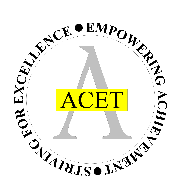 SCHOOL MEALS SUPERVISORY ASSISTANTAF – Application Form   		   I – Interview   		   R – References   		   D- DocumentsEssentialDesirableMethod of AssessmentGeneral Qualifications & Training3 GCSEs including English & Maths at Grade C (or equivalent) AF / DEvidence of a good standard of literacy/numeracyAF / D / ICommitment to attend appropriate training and developmentAF / I / RExperienceExperience of working with primary age children in any setting – paid, unpaid, voluntary etcAF / I / RExperience of working in a school / academy environmentAF / IAn awareness of policies and procedures relating to child protection, health, safety and security, confidentiality and data protection, or a willingness to learnAF / I / RSkills, Knowledge & AptitudesAbility to relate well to children and adultsAF / IAbility to work with minimum supervision and use own initiativeAF / IA good team worker AF / I / RCommitment to the promotion of positive values, attitudes and behaviour AF / IPersonal AttributesA mature and flexible outlook with a ‘can-do’ attitudeIGood interpersonal skills - able to deal effectively with a wide range of people at all levelsAF / I / RDiscrete when dealing with sensitive and / or confidential mattersAF / I / RListens to others’ points of view, seeks feedback and deals with it constructively, shares knowledge and good practice, adaptable to change for improvementAF / I / ROther RequirementsA pragmatic ‘can-do’ and flexible approach to tasks with an ability to ensure work is completed to the appropriate standards requiredAF / I / RGood sickness/attendance record in current/previous employment (not including absences resulting from disability)AF / RNo serious health problem which is likely to impact upon job performance (which cannot be accommodated by reasonable adjustments)AF / I / RAppointment of the successful applicant will be subject to satisfactory DBS disclosure at an enhanced level (further information can be found at www.disclosure.gov.uk).